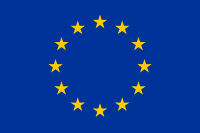 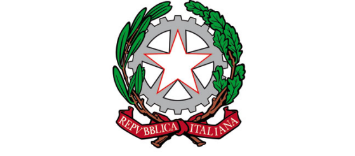 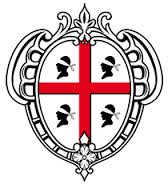 Ministero dell’Istruzione e del MeritoUFFICIO SCOLASTICO REGIONALE PER LA SARDEGNAISTITUTO PROFESSIONALE PER I SERVIZI PER L’ENOGASTRONOMIA EOSPITALITA’ ALBERGHIERA - SASSARI
C.F. 80008840904  –   codice meccanografico SSRH02000DVia Cedrino, 1 - 07100 SASSARI  Tel. 079/2590077 Fax 079/2590143
Sito web: www.alberghierosassari.edu.it   email: ssrh02000d@istruzione.it   pec: ssrh02000d@pec.istruzione.itINDICARE INDIRIZZO DI STUDIO                           	 CLASSE ……………….  ANNO SCOLASTICO 2024/2025VOLUME: Indicare U per il volume unico, oppure il numero del volume (Vol. 1 – Vol . 2 – Vol 3)NUOVA ADOZIONE: indicare SI per i testi non presenti in nessuna classe dell’istituto – Indicare NO per i testi già presenti in una o più classi.DA ACQUISTARE: SI per i testi non in possesso dello studente.   NO per i testi già in possesso dello studente.N.B. Questo mod. deve essere compilato sia in caso di conferma che di nuova adozione per ogni classe e per ogni materia della stessa classe. Le proposte di nuova adozione devono         essere accompagnate da una relazione.                                                                                                                                                                                           FIRMA DEL CORDINATORE DI CLASSE                                                                                                                                                                                                __________________________Materia/DisciplinaCod. Volume ISBN(13 cifre)AutoreTitolo/sottotitoloVol.EditoreNuovaAdoz.DaAcq.